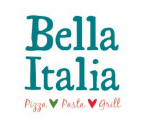 Bella Italia - Waiting StaffThe Atrium CamberleyJob descriptionWe pride ourselves on delivering genuine Italian-quality dining experiences for our guests. If you picture a great Italian meal, you will think of delicious food, sunshine, and the kind of service that leaves you feeling like part of the family. Whilst we can’t guarantee the sunshine, we can guarantee that our people are at the heart of everything we do.
As a front of house team member, you will be the face of Bella Italia. Whether you are hosting the door, behind the bar making drinks or taking orders and serving customers, you will be the first and last person our guests see. 

We love to see our people grow and we are dedicated to developing our internal talent. We offer training at all levels within the business, great rewards, a hard-working but fun environment, and above all, a place to belong.

Our ideal team member would be:
•Fun and full of energy, the “face” of Bella Italia
•A real people person, putting the guests at the heart of everything you do
•Never thinking twice about going the extra mile and making each visit a long lasting memory
•Passionate, confident and taking pride in all that you do
•Ambitious and sales driven, by identifying all opportunities to upsell and drive profits
For further information on the role and to apply, please visit: https://apply.bellaitaliacareers.com/vacancies/7975/waiting_staff_camberley/camberley/ 